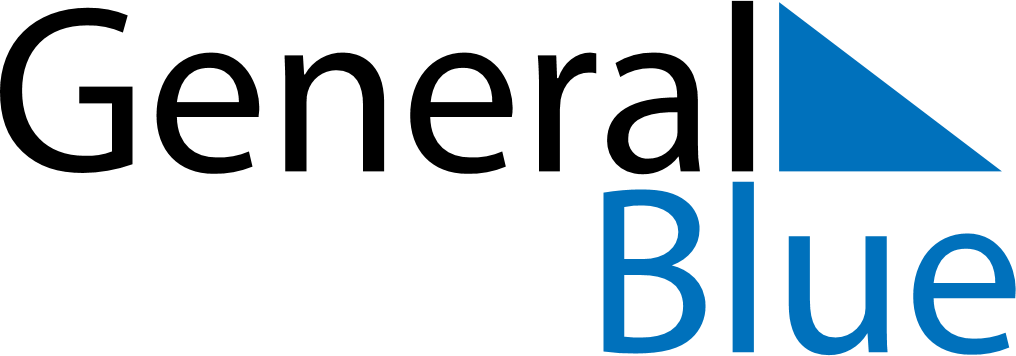 October 2024October 2024October 2024October 2024October 2024October 2024Aanjar, LebanonAanjar, LebanonAanjar, LebanonAanjar, LebanonAanjar, LebanonAanjar, LebanonSunday Monday Tuesday Wednesday Thursday Friday Saturday 1 2 3 4 5 Sunrise: 6:30 AM Sunset: 6:21 PM Daylight: 11 hours and 50 minutes. Sunrise: 6:31 AM Sunset: 6:19 PM Daylight: 11 hours and 48 minutes. Sunrise: 6:32 AM Sunset: 6:18 PM Daylight: 11 hours and 46 minutes. Sunrise: 6:32 AM Sunset: 6:17 PM Daylight: 11 hours and 44 minutes. Sunrise: 6:33 AM Sunset: 6:15 PM Daylight: 11 hours and 42 minutes. 6 7 8 9 10 11 12 Sunrise: 6:34 AM Sunset: 6:14 PM Daylight: 11 hours and 40 minutes. Sunrise: 6:35 AM Sunset: 6:13 PM Daylight: 11 hours and 37 minutes. Sunrise: 6:35 AM Sunset: 6:11 PM Daylight: 11 hours and 35 minutes. Sunrise: 6:36 AM Sunset: 6:10 PM Daylight: 11 hours and 33 minutes. Sunrise: 6:37 AM Sunset: 6:09 PM Daylight: 11 hours and 31 minutes. Sunrise: 6:38 AM Sunset: 6:07 PM Daylight: 11 hours and 29 minutes. Sunrise: 6:38 AM Sunset: 6:06 PM Daylight: 11 hours and 27 minutes. 13 14 15 16 17 18 19 Sunrise: 6:39 AM Sunset: 6:05 PM Daylight: 11 hours and 25 minutes. Sunrise: 6:40 AM Sunset: 6:04 PM Daylight: 11 hours and 23 minutes. Sunrise: 6:41 AM Sunset: 6:02 PM Daylight: 11 hours and 21 minutes. Sunrise: 6:41 AM Sunset: 6:01 PM Daylight: 11 hours and 19 minutes. Sunrise: 6:42 AM Sunset: 6:00 PM Daylight: 11 hours and 17 minutes. Sunrise: 6:43 AM Sunset: 5:59 PM Daylight: 11 hours and 15 minutes. Sunrise: 6:44 AM Sunset: 5:58 PM Daylight: 11 hours and 13 minutes. 20 21 22 23 24 25 26 Sunrise: 6:45 AM Sunset: 5:56 PM Daylight: 11 hours and 11 minutes. Sunrise: 6:46 AM Sunset: 5:55 PM Daylight: 11 hours and 9 minutes. Sunrise: 6:46 AM Sunset: 5:54 PM Daylight: 11 hours and 7 minutes. Sunrise: 6:47 AM Sunset: 5:53 PM Daylight: 11 hours and 5 minutes. Sunrise: 6:48 AM Sunset: 5:52 PM Daylight: 11 hours and 3 minutes. Sunrise: 6:49 AM Sunset: 5:51 PM Daylight: 11 hours and 1 minute. Sunrise: 6:50 AM Sunset: 5:50 PM Daylight: 11 hours and 0 minutes. 27 28 29 30 31 Sunrise: 5:51 AM Sunset: 4:49 PM Daylight: 10 hours and 58 minutes. Sunrise: 5:51 AM Sunset: 4:48 PM Daylight: 10 hours and 56 minutes. Sunrise: 5:52 AM Sunset: 4:47 PM Daylight: 10 hours and 54 minutes. Sunrise: 5:53 AM Sunset: 4:46 PM Daylight: 10 hours and 52 minutes. Sunrise: 5:54 AM Sunset: 4:45 PM Daylight: 10 hours and 50 minutes. 